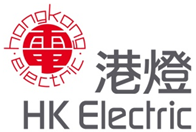 (Ref. No.  GCD-GC-LA-HKE)Responsibilities:Reporting to the , the appointee will mainly perform the following responsibilities:To perform general warehouse operational duties, such as receiving, storage and issuance of materialsTo participate in warehouse renovation and modernisation projectTo work with managers and team members to implement new strategies and initiativesTo collaborate with other relevant parties to implement logistics solutions and processesTo support the execution of quality, health and safety, environmental and security management in warehouse operations  Requirements:Higher Diploma/Bachelor Degree in Logistics/Supply Chain/Industrial Engineering/Operations Management or related disciplinesGeneral knowledge of warehouse and logistics operationsGood communication and interpersonal skillsStrong sense of responsibility , self-motivated and good team playerGood command of English and Chinese languages, both spoken and writtenGood communication and leadership skillsThis is a 2-year contract position. The renewal of contract is subject to the Company’s business needs and performance of the individual.Working Location:  Application:If you are interested in this position, please send your resume and the Application Form (in PDF format) to the  Senior Manager (Human Resources Services), The Hongkong Electric Co., Ltd. at recruit@hkelectric.com. Please also visit our website to know more about our Company http://www.hkelectric.com. Important: To facilitate our easy tracking, please use a unique file name for all attachments and your email subject box in this format:  -Last Name First Name Other Names (if applicable)Applicants not invited for interview within two months from the closing date may consider their applications unsuccessful.  All unsuccessful applications will be kept for six months after the date of this advertisement. We are an equal opportunity employer.  Personal data provided by job applicants will be treated in strictest confidence and used only for recruitment-related purposes in accordance with the laws and ordinance of the HKSAR. 